Network PDU-S High Level Design DocumentIntroduction and FeaturesThe Network PDU-S is a product that combines several features into a single packagePower Distribution through two front and six rear outletsSurge protection and line filteringNetwork control of each outlet via a web page.Programmable sequencer so outlets can be turned on/off in a specific order after a configurable delay.The Network PDU-S will come in a 19” rack mount case that is standard for the Audio/Visual and Information Technology industries.Top Level Architecture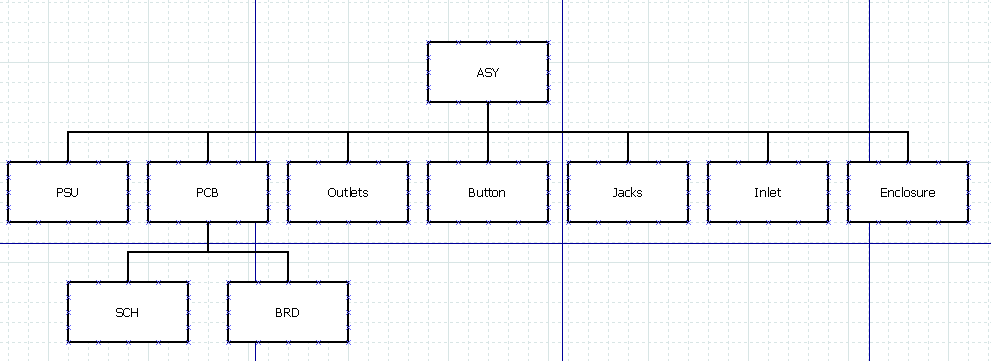 Software ToolsThis project will take advantage of multiple CAD tools:KicadPCB EDA SuiteFree, Open Source SoftwareSolidworksMechanical Part and Assembly DesignProprietary SoftwareArduino Code LibrariesFree, Open Source SoftwareAVR-GCCCompiler provided by AtmelC++ LanguageGantt ProjectProject ManagementFree, Open Source SoftwareDIADiagraming toolFree, Open Source SoftwareHardware ToolsRigol OscilloscopeFluke 87V MultimeterKitchen Hot PlateHakko Soldering IronBrainbox RS232 to Ethernet adapterCurrent Limiting Bench Power SupplyVendorsThis project will use several vendors to manufacture the parts and final assembly:Protocase for the rackmount enclosureDigikey for the electronics BOMOSHPark for the PCBOSHStencils for the solder paste stencilHand Assembly for the top level.